附件4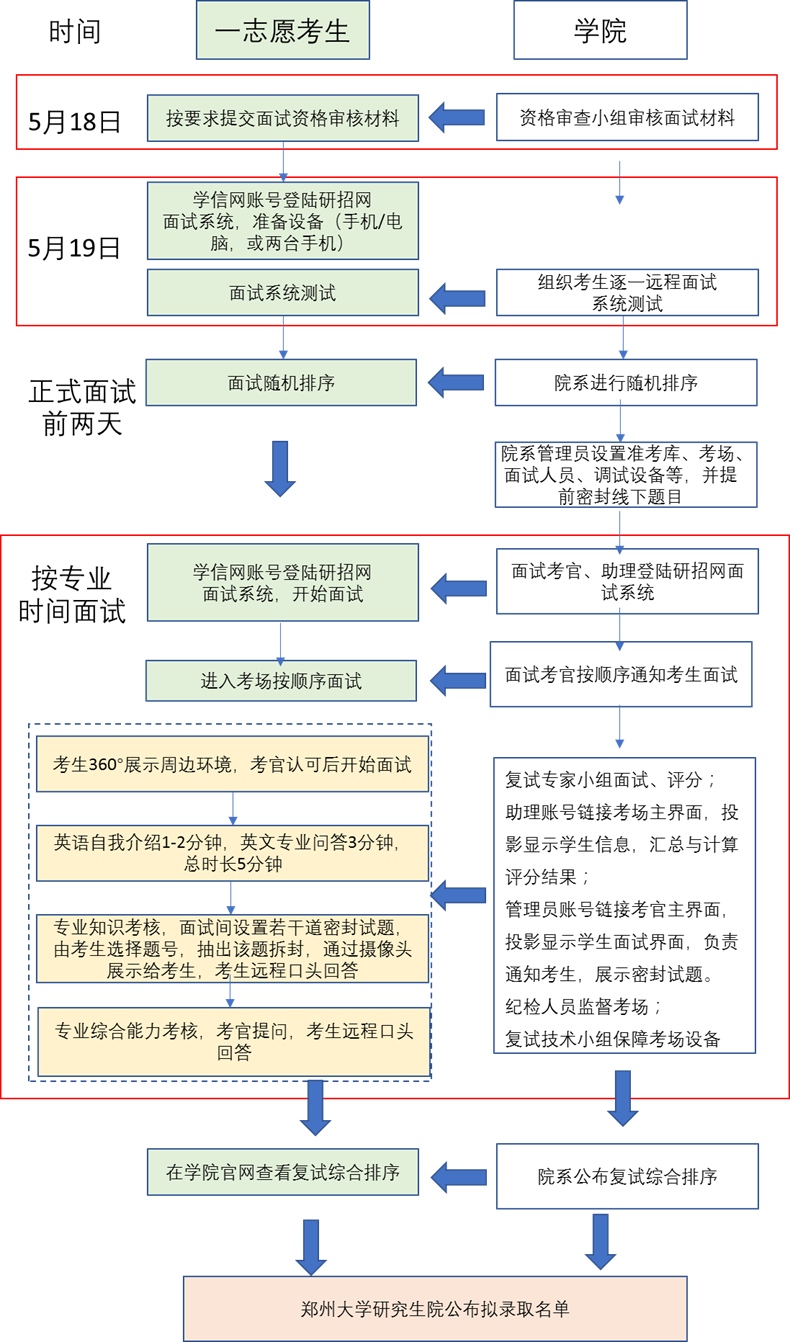 图1 复试流程图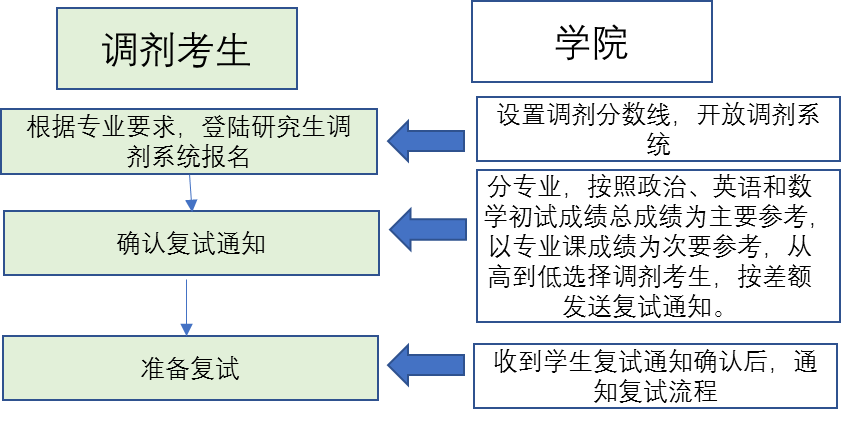 图2 调剂流程